Для ребенка нет никого ближе родителей. Эти люди сопровождают его по жизни от рождения, учат всему, поддерживают и защищают. Именно поэтому в календаре памятных дат России есть такой праздник как День отца. Отец – это самый дорогой и любимый с детства человек, оказывающий нам не только моральную поддержку, но и являющийся руководящей силой в нашей жизни. Воспитанники моей группы приняли участие в поздравление пап. Участвовали выставке: «Портрет моего папы», записали видеопоздравление, изготовили и подарили папам подарки, сделанные своими руками. 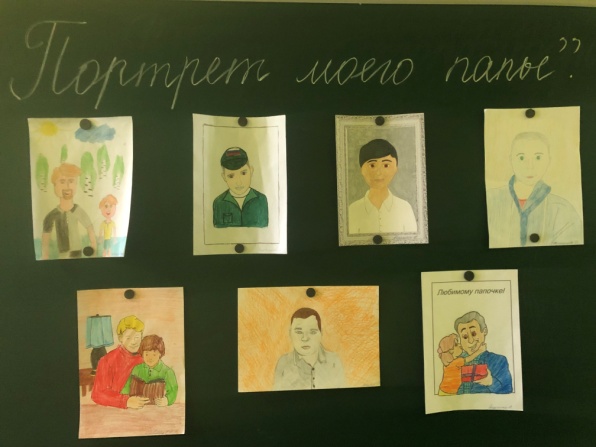 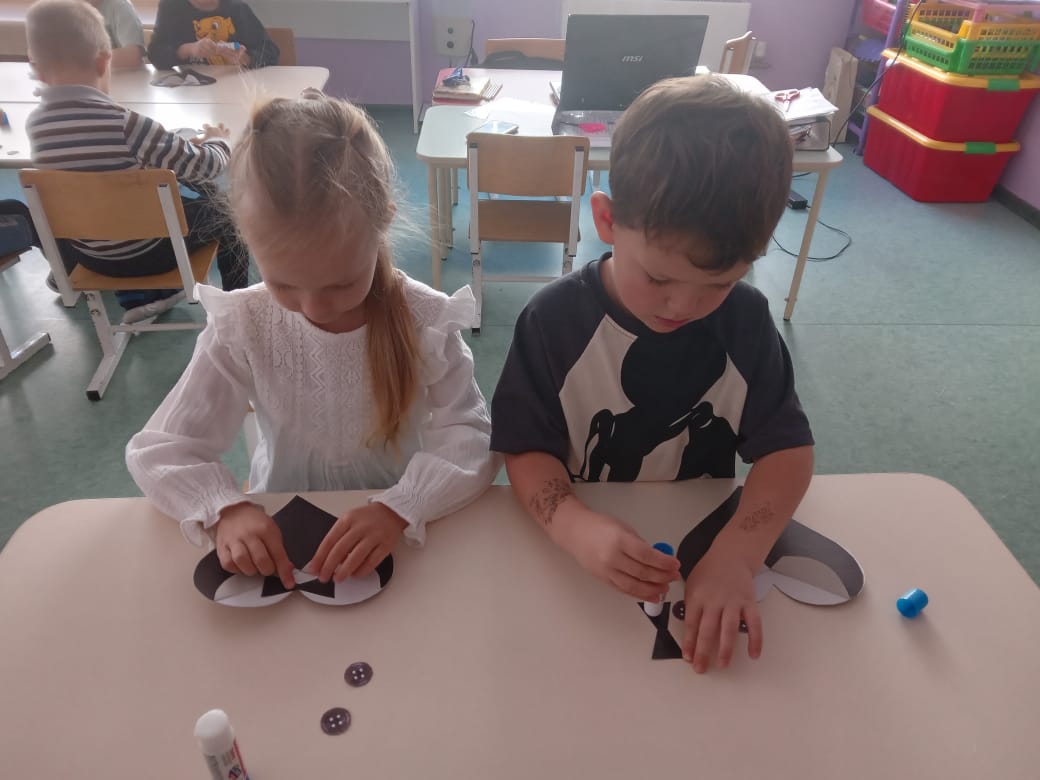 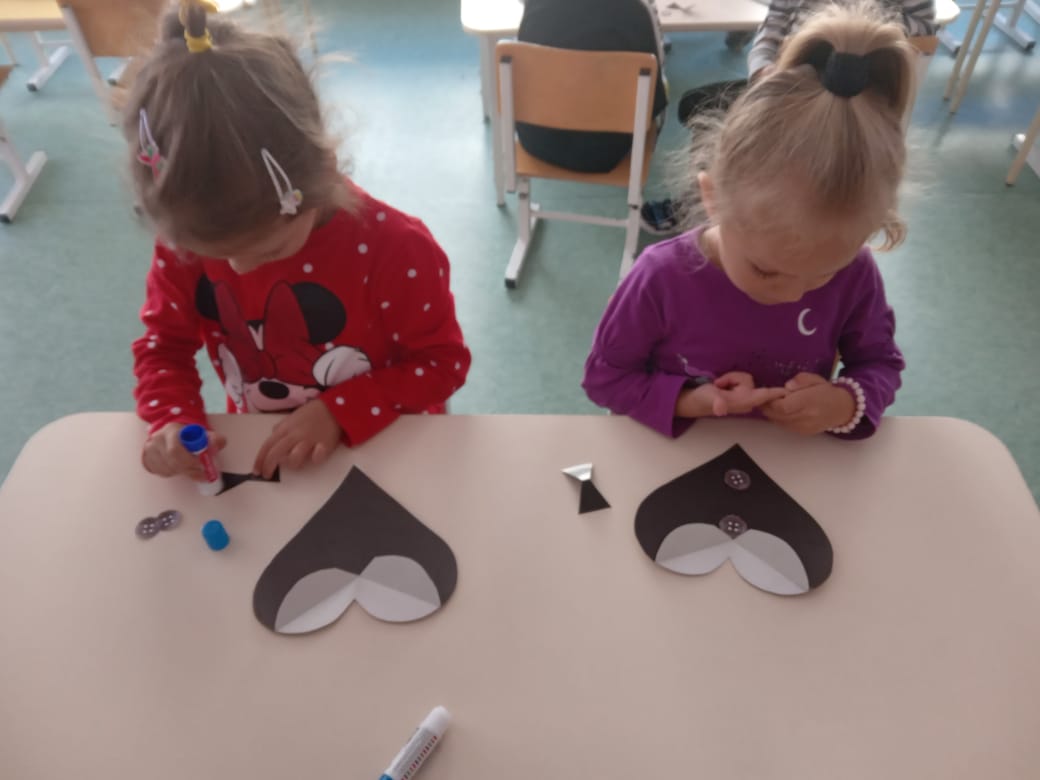 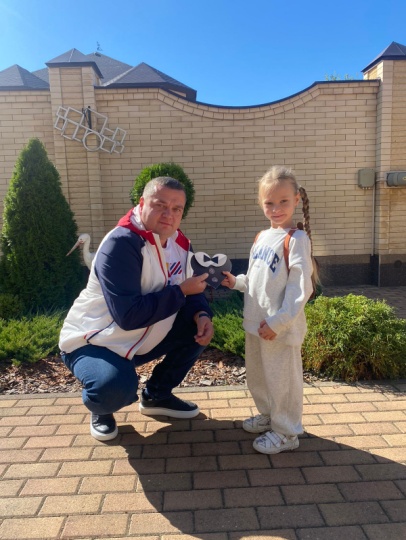 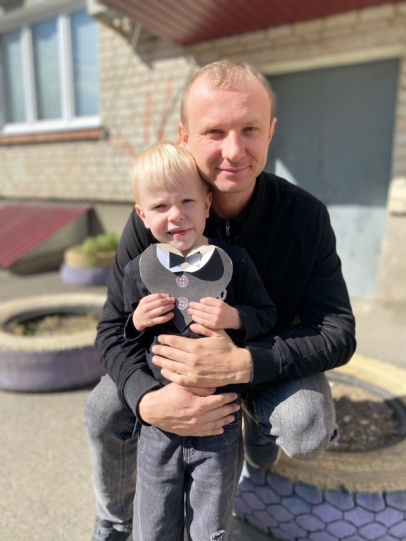 